9020decrireuneimageRegardez l'image et décrivez-la: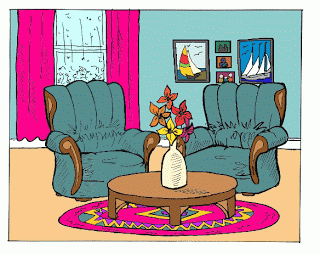 Etape 1
Pour une description organisée, aidez-vous des questions telles:
1. Qu'est-ce qu'il ya a dans le salon?
2. Comment les objets sont-ils disposés?
3. Quelles sont leurs formes, leurs couleurs et leurs dimensions?
4. Quels autres détails pouvez-vous mettre en évidence?Etape 2; Racontez:   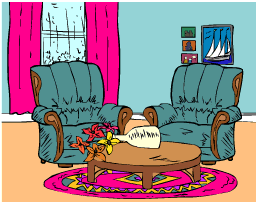 A un moment donné...      Racontez ce qui s’est passé.